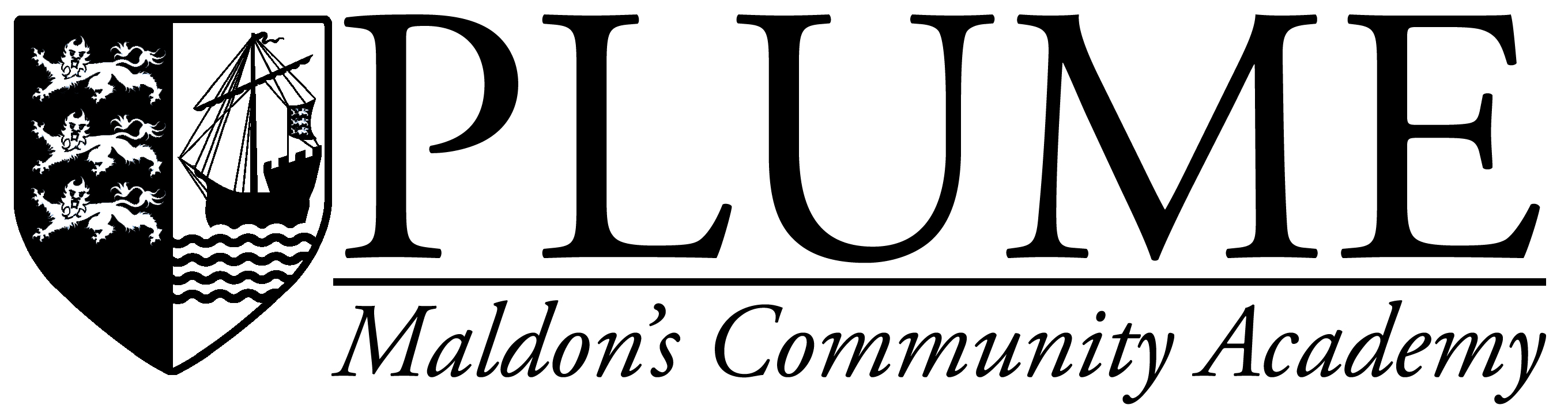 Job Description:  Subject Leader Responsible to the Faculty LeaderThe Subject Leader will be primarily responsible for establishing and supporting the resources and environment for learning within their subject on both the Fambridge Road Campus (FRC) and the Mill Road Campus (MRC).  Their major responsibilities will be:Quality of LearningTo take full ownership for the management and upkeep of progress and attainment data for all their subject courses.To monitor the progress of students following their subject courses, planning and implementing intervention as necessary to ensure students make at least expected levels of progress.Ensuring that effective schemes of work are in place for each of their courses.Ensuring that teachers know the prior learning and achievement of the students at the beginning of each of their courses.Ensuring that teachers know the potential to achieve of the students based on prior achievement data.Ensuring that school curriculum policies for assessment, setting, target setting, recording and reporting are enacted within their subject courses.Ensuring that progression and continuity is achieved throughout all of their subject courses and between Key Stages. Other ActivitiesCarrying out the duties determined by the Faculty Leader for monitoring and supporting classroom teachers in their Faculty.Ethos and EnvironmentEnsuring a consistent ethos in line with Plume Academy Code of Practice.Ensuring that the quality of appearance and order of any part of the Faculty allocated to your subject area is of a high standard.Maintaining health and safety procedures.Staff Development, Resources and CapitationAssisting the Faculty Leader in drawing up, the Faculty Improvement Plan, in line with the Whole School Improvement Plan.Involvement in the allocation and organisation of resources within the Faculty, linked to their subject courses.  Planning and monitoring the effective deployment of Support Staff allocated to their subject in liaison with the Faculty Leader.Involvement in accounts, ordering and maintaining stock, particularly where pertinent to their subject courses.Supporting, advising and providing opportunities for individuals in the Faculty to further their personal development.PERSON SPECIFICATIONEssential skills, knowledge, experience and personal qualities:Successful teaching across  Key Stages 3, 4 and 5Understanding of curriculum issues  A proven record of excellence in the classroomInvolvement in recent professional developmentCommitment to the use of a variety of methods to enhance  learningKnowledge and understanding of whole school issuesAn ability to interpret dataAn understanding of the Ofsted framework for evaluating teaching and learningA vision for and commitment to the delivery of the subject at Key Stages 3, 4 and 5Resilience, commitment, energy and enthusiasmCreativity and imaginationA sense of humourGood organisational skillsGood time-management skillsDesirable skills, knowledge, experience and personal qualities:Knowledge of appropriate opportunities at and beyond Key Stage 5Potential and ambition for further career developmentAn ability to promote the school through contact with parents, the media and the local communityExperience of monitoring classroom practiceA willingness to participate in extra-curricular activitiesTo undertake any other duties as may be required from time to time by the Principal.